ALTERAÇÃO NO PLANO DE ESTUDOSNOME: _____________________________________________________________________MATRÍCULA: _________________________________________        INCLUSÃO/ CANCELAMENTO DE DISCIPLINASNO CAMPO ALT, COLOCAR I PARA INCLUSÃO E C PARA CANCELAMENTONiterói, _____/_______________/_____________________________________________                                                                                          Assinatura do requerente _______/_____________/__________(     )  DEFERIDO                 (     )  INDEFERIDO                                                                                      _______________________________________                                                                                                                   CoordenaçãoSERVIÇO  PÚBLICO  FEDERALUNIVERSIDADE FEDERAL FLUMINENSEINSTITUTO BIOMÉDICOCOORDENAÇÃO DO  CURSO  DE  GRADUAÇÃO  EM  BIOMEDICINACÓDIGOTURMANOME DA DISCIPLINAALT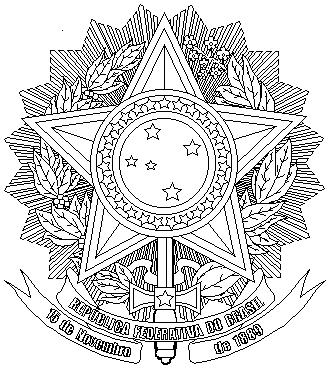 